Guidance on Analysing cash processThis document helps in the preparation for the Analysis of the Cash SOP’s of National Society and mapping of data management activities. The objective of the analysis is to recognize where the pain points related to data manifest within a National Society’s process for cash programming, and which ones could be addressed by a data management system such as RedRose. This will be used to then identify the requirements and needs for a data management platform.STEPS:Start by identifying the steps in your cash process.Does your National Society have an existing standard operating procedure (SOP) for cash? If not, can you roughly draw a flowchart for your cash programme? Otherwise, a process flow for in-kind relief distribution might be useful for this exercise.If you do not have a documented process yet and would like to use a generic process flow for cash, please see Appendix 1 or 2 for a simple example. You can use this for this exercise and reflect back later when you have more information about your National Society’s process.In the cash process, highlight which activities, steps, or areas have data related issues.Review the steps in the process and where there are data pain points identify:Stakeholders involved in the step or activity (e.g. cash focal point, finance, volunteer, management, etc.)What data do they need or what data they produceIdentify the priority of which pain points to address first and which could be addressed using RedRose.Reflect on impact and probability of the data pain points from occuring again. Who is experiencing these pain points? Can they be addressed by changing the process or introducing technology?Refer to the RedRose introduction for the common features that the system provides and see if they are able to address the priority pain points identified.If possible, create a revised process flow highlighting where RedRose is used in the steps.See Appendix 3 for an example. See how in the process flow the steps where RedRose and which type of data will be managed in RedRose is reflected.APPENDIX 1: SIMPLIFIED EMERGENCY CASH PROCESS FLOWSamples for Recovery: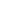 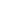 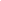 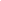 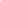 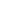 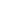 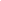 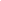 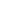 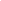 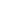 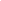 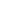 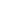 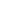 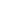 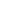 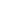 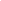 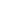 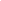 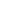 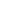 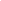 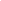 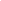 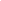 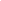 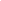 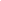 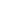 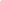 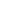 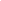 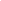 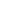 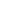 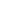 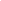 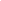 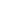 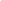 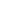 APPENDIX 2: SAMPLE PROCESS FLOW FOR A SECTOR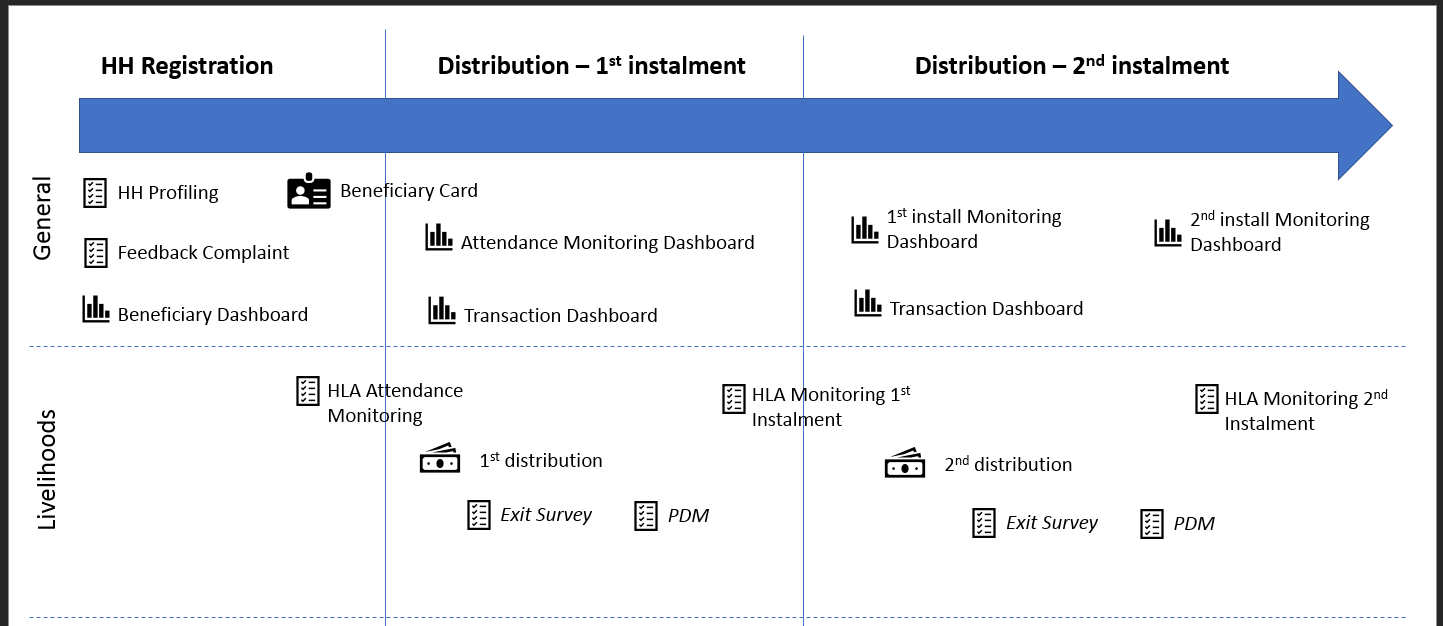 APPENDIX 3: SAMPLE PROCESS FLOW FOR RECOVERY WITH SHELTER AND LIVELIHOODS INTEGRATED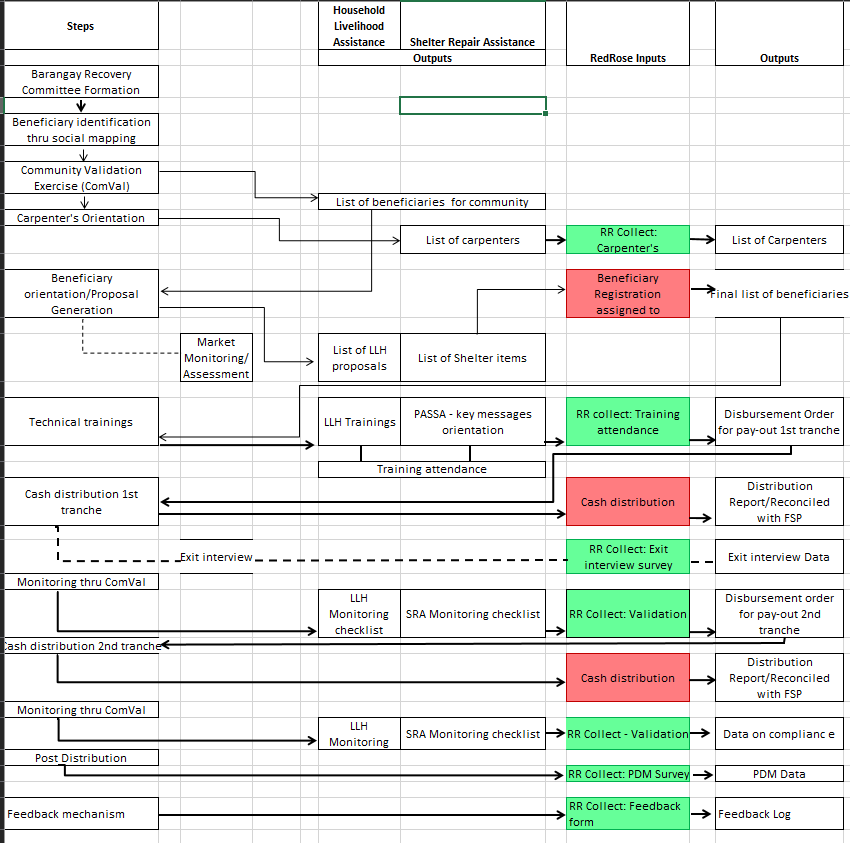 